מפגש 7 – הסבר למדריך תכני המפגש:תיאור מפורט של שיטת התרחישיםדוגמאות לבניית תרחישיםהמפגש כולל תרגול של בניית תרחישים בעזרת צירי אי-וודאות (שקף 30)מהלך התרגיל:לבחור 2 צירי אי-וודאות חשובים (בעקבות המפגש הקודם, או אחרים)לבנות מטריצה 2X2לבדוק  אם שילובי המצבים מתקבלים על הדעתלקבוע את אופק הזמן של התרחיש: 10 שנים? 20 שנה? לתת כותרת לכל תרחישלכתוב תקציר (2-3 משפטים) לכל תרחישלהציע תובנה או שתיים – למדיניותמומלץ לשלוח למשתתפים לפני המפגש את רשימת צירי אי-הוודאות שהם עצמם זיהו במפגש הקודם. במצגת יש רשימת צירים שהוצעו ע"י משתתפי קורס קודם (שקפים 31, 32, 33). 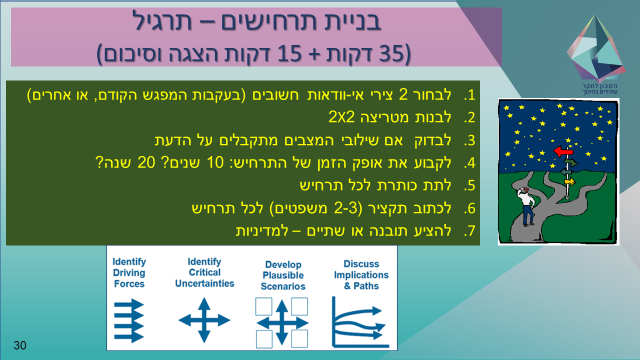 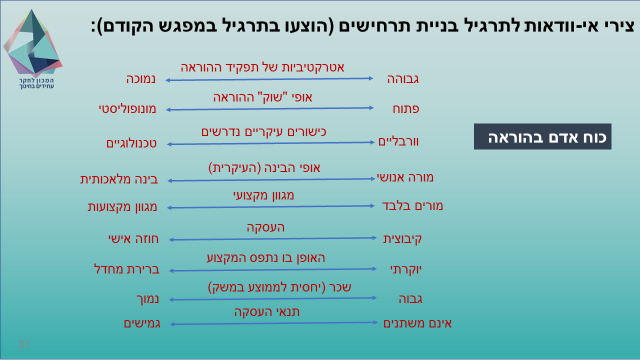 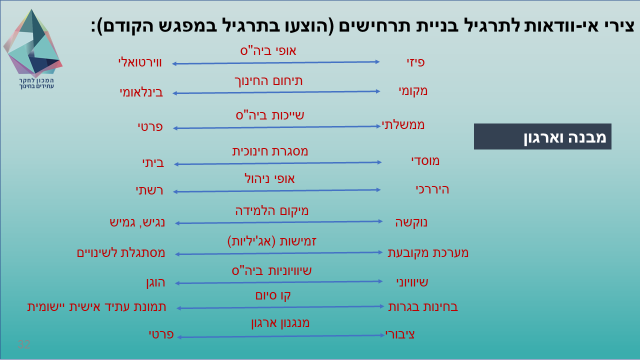 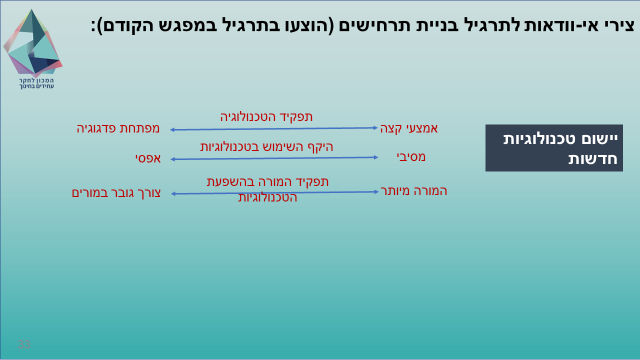 